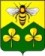 ДУМА САНДОВСКОГО МУНИЦИПАЛЬНОГО ОКРУГАТверской областиРЕШЕНИЕ30.09.2022                                           пгт Сандово                                                  № 32	В соответствии с Федеральным законом от 25.12.2008 № 273-ФЗ «О противодействии коррупции», ст.40 Федерального закона от 06.10.2003 № 131-ФЗ «Об общих принципах организации местного самоуправления в Российской Федерации», ч.6 ст.10 Закона Тверской области от 15.07.2015 № 76-ЗО «Об отдельных вопросах, связанных с осуществлением полномочий лиц, замещающих муниципальные должности в Тверской области», руководствуясь Уставам Сандовского муниципального округа Тверской области, Дума Сандовского муниципального округа,РЕШИЛА:	1.Утвердить Порядок принятия решения о применении к депутату, Главе Сандовского муниципального округа мер ответственности, указанных в части 7.3-1 статьи 40 Федерального закона от 06.10.2003 №131-ФЗ "Об общих принципах организации местного самоуправления в Российской Федерации"	2.Признать утратившим силу решение Думы Сандовского муниципального округа от 16.02.2021 №100 «Об утверждении Положения о порядке представления гражданами, претендующими на замещение муниципальных должностей, лицами, замещающими муниципальные должности, сведений  о доходах, расходах, об имуществе и обязательствах имущественного характера, а также о порядке размещения сведений о доходах, расходах, об имуществе и обязательствах имущественного характера, представляемых лицами, замещающими муниципальные должности, на официальном сайте Сандовского муниципального округа и предоставления этих сведений средствам массовой информации для опубликования».	3.Настоящее решение вступает в силу после его официального опубликования, подлежит размещению в газете «Сандовские вести» и на официальном сайте Сандовского муниципального округа в сети «Интернет» в разделе «Противодействие коррупции».Глава Сандовского муниципального округа                                                                   О.Н. ГрязновПредседатель ДумыСандовского муниципального округа                                                                           О.В. СмирноваПриложение  к решению Думы Сандовского муниципального округа от 30.09.2022 № 32Порядокпринятия решения о применении к депутату, Главе Сандовского муниципального округа мер ответственности, указанных в части 7.3-1 статьи 40 Федерального закона от 06.10.2003 №131-ФЗ "Об общих принципах организации местного самоуправления в Российской Федерации"	 1.Настоящим Порядком определяется процедура принятия Думой Сандовского муниципального округа решения о применении к депутату Думы Сандовского муниципального округа (далее - депутат), Главе Сандовского муниципального округа, представившим недостоверные или неполные сведения о своих доходах, расходах, об имуществе и обязательствах имущественного характера, а также сведения о доходах, расходах, об имуществе и обязательствах имущественного характера своих супруги (супруга) и несовершеннолетних детей, если искажение этих сведений является несущественным, мер ответственности, указанных в части 7.3-1 статьи 40 Федерального закона от 06.10.2003 N 131-ФЗ "Об общих принципах организации местного самоуправления в Российской Федерации" (далее - мера ответственности).	2.Решение Думы Сандовского муниципального округа о применении меры ответственности принимается не позднее трех месяцев со дня поступления соответствующего заявления Губернатора Тверской области.	3.При поступлении в Думу Сандовского муниципального округа заявления Губернатора Тверской области о применении к депутату, Главе Сандовского муниципального округа мер ответственности (далее - заявление) лицо, исполняющее полномочия председателя Думы Сандовского муниципального округа, в 10-дневный срок:	а) письменно уведомляет лицо, в отношении которого поступило заявление, о содержании заявления, месте, дате и времени его рассмотрения, а также предлагает ему в срок, установленный муниципальным правовым актом Думы Сандовского муниципального округа, представить письменные пояснения по существу выявленных нарушений,	указанных	в	заявлении;	б) письменно уведомляет Губернатора Тверской области о месте, дате и времени рассмотрения	заявления.	4.В случае, если заявление поступило в отношении Главы Сандовского муниципального округа, исполняющего полномочия председателя Думы Сандовского муниципального округа, действия, указанные в пункте 3 настоящего Порядка, осуществляет депутат, определенный в соответствии с муниципальным правовым актом Думы Сандовского муниципального. 	5.Неявка депутата, Главы Сандовского муниципального округа, в отношении которых поступило заявление, своевременно извещенных о месте, дате и времени заседания Думы Сандовского муниципального округа, не препятствует рассмотрению заявления.	6.Решение о применении меры ответственности принимается отдельно в отношении каждого депутата, главы Сандовского муниципального округа путем открытого голосования большинством голосов от числа депутатов, присутствующих на заседании Думы Сандовского муниципального округа. 	7.Депутат, Глава Сандовского муниципального округа, в отношении которых поступило заявление, не принимают участия в голосовании по вопросу о применении к ним меры ответственности.	К депутату, Главе Сандовского муниципального округа, в отношении которых поступило заявление, может быть применена только одна мера ответственности. 	Процедура рассмотрения заявления, условия голосования (тайное или открытое голосование, возможность делегирования полномочий по голосованию), порядок подсчета голосов и иные процедурные вопросы, связанные с принятием решения Думы Сандовского муниципального округа о применении мер ответственности к депутату, Главе Сандовского муниципального округа, в отношении которых поступило заявление, осуществляются в порядке, установленном решением Думы Сандовского муниципального округа  в соответствии с настоящим Порядком.	8.Решение о применении меры ответственности принимается на заседании Думы Сандовского муниципального округа.	9.Копия решения Думы Сандовского муниципального округа о применении меры ответственности к депутату, Главе Сандовского муниципального округа, в отношении которых поступило заявление, не позднее 10 дней со дня принятия указанного решения направляется Губернатору Тверской области.Глава Сандовского муниципального округа                                                                  О.Н. ГрязновОб утверждении Порядка принятия решения о применении к депутату, Главе Сандовского муниципального округа мер ответственности, указанных в части 7.3-1 статьи 40 Федерального закона от 06.10.2003 №131-ФЗ "Об общих принципах организации местного самоуправления в Российской Федерации"